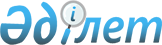 О классификации цистерны для полуприцепа в соответствии с единой Товарной номенклатурой внешнеэкономической деятельности Евразийского экономического союзаРешение Коллегии Евразийской экономической комиссии от 12 марта 2019 года № 27
      В соответствии с абзацем первым пункта 1 статьи 22 Таможенного кодекса Евразийского экономического союза Коллегия Евразийской экономической комиссии решила:
      1. Цистерна для полуприцепа самонесущей конструкции, представляющая собой изделие в несобранном виде, являющаяся герметичной емкостью сложной эллиптической формы переменного сечения, с закрепленной в передней части плитой седельно-сцепного устройства и прикрепленными к задней части днища продольными балками и поперечными траверсами, укомплектованная системой верхнего и (или) нижнего налива, системой ограничения перелива, насосным оборудованием, тормозной системой, электрооборудованием, предназначенная для транспортировки, временного хранения и перекачивания жидких продуктов,в соответствии с Основными правилами интерпретации Товарной номенклатуры внешнеэкономической деятельности 1, 2 (а) и 6 классифицируется в субпозиции 8716 31 000 0 единой Товарной номенклатуры внешнеэкономической деятельности Евразийского экономического союза.
      2. Настоящее Решение вступает в силу по истечении 30 календарных дней с даты его официального опубликования.
					© 2012. РГП на ПХВ «Институт законодательства и правовой информации Республики Казахстан» Министерства юстиции Республики Казахстан
				
      Председатель Коллегии
Евразийской экономической коммиссии 

Т. Саркисян
